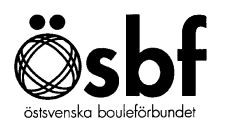 DomarräkningTävling: _________________________________________________________________Datum: _________________________________________________________________Spelplats: _______________________________________________________________Domare: ________________________________________________________________Arvode: 		____dag/ar x 1 100 SEK =		______________ SEKMilersättning:	_______ mil x 25 SEK=		______________ SEKFrån/Till: 		________________________  /________________________Annat färdsätt:	(kvitto ska bifogas)		______________ SEKLogikostnad:	 	(kvitto ska bifogas)		______________ SEKÖvriga kostnader:	(kvitto ska bifogas)		______________ SEKSumma 					_____________ SEKOm betalning ska göras viaSwish:  		Mobilnr: ____________________Bankkonto:  		Clearingnr: __________ Kontonr: ____________________Namnteckning				ÖSBF:s noteringDomare:					____________________________________________	_________________					Att utbetala_______________________/_______________		_____________ SEKOrt / Datum	